Wohnungen, Grundstücke, 
Häuser zum Kauf bzw. Verkauf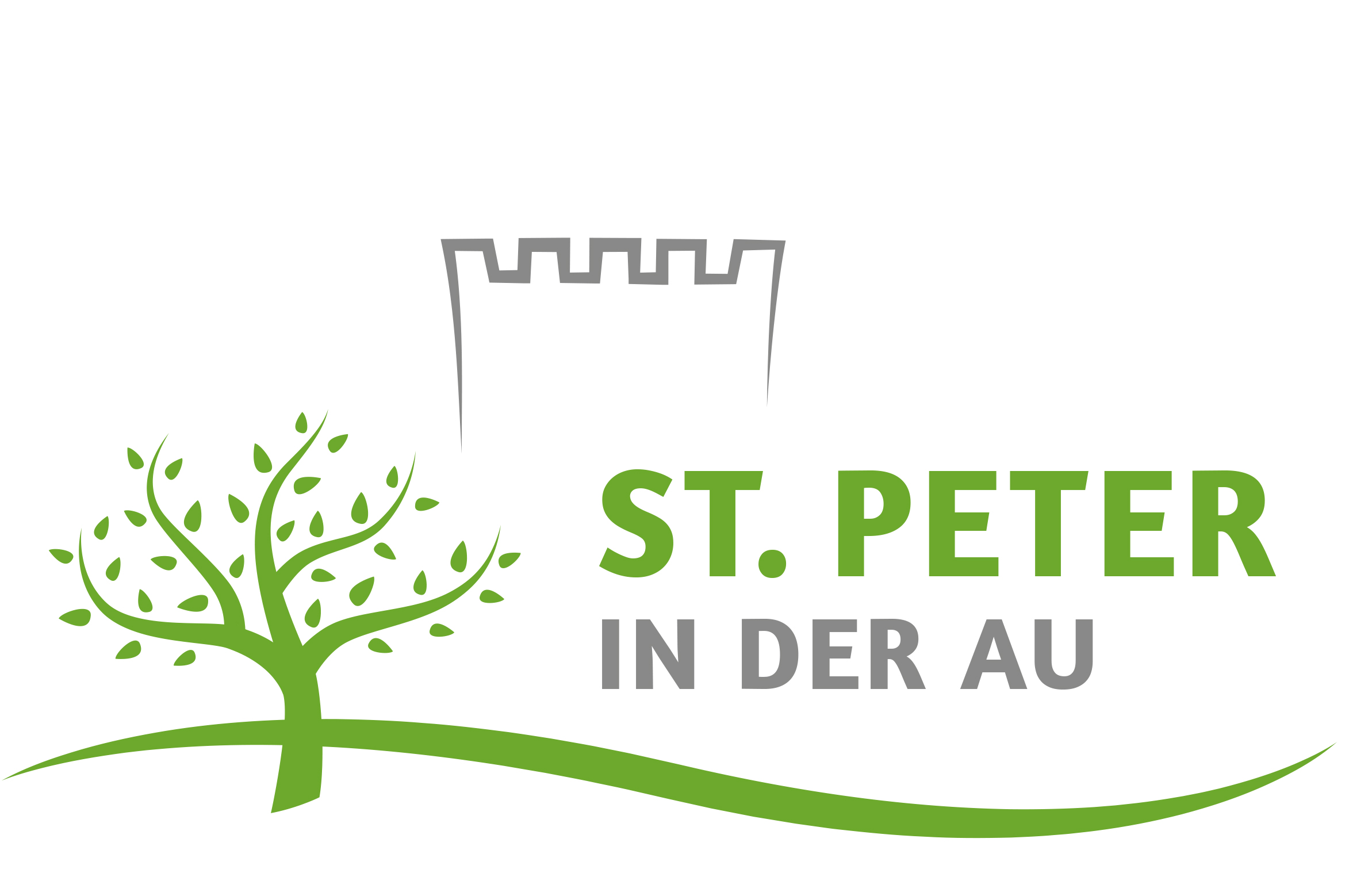 Stand November 2019Änderungen vorbehalten!Art der WohnungGrößeAdresseTelefon-nummerVermieterVerkäuferMietwohnung ab September 201993 m²Vogelhändlerplatz 3/100699/12267897Mietwohnung ab November 201970 m²Marktplatz 120664/73669308Geyer ElkeMietwohnung ab Mai 201975 m²Kirchengasse 10676/3755329Pflügl Wolfgang wolfgang.pfluegl@drei.atMietwohnung, Wintergarten, Balkon .....120 m²Amstettner Str. 210664/4267278Fam. StögerMietwohnung58 m²Hofgasse 150650/7510491Krifter RichardMietwohnung85 m²Hofgasse 210650/5006797Kammerhofer FranzGeförderte Mietwohnungen mit KaufrechtDr.-Karl-Wittwar-Straße(0650) 7203386Ing. Thomas Wahl, WETGeförderte Mietwohnung mit Kaufrecht90,95 m²Kürnberg 87(0650) 7203386Ing. Thomas Wahl, WETGeschäftslokal – Neubau218 m²Amstettner Straße 1502732/83393-0GEDESAGStudio für betriebliche Nutzung zu vermieten.80 m²Marktplatz 1107477/42752 oder07477/42135Hirsch HubertWaldgrundstück3,6 ha0660 8173491